Grupa 5-6 latki27.05Hello Kids!  Zachęcam do zaśpiewania piosenki na powitanie.https://supersimple.com/song/hello/Następnie zapraszam do wykonania karty pracy pt. „MY MOM”. (poniżej)Kochani rodzice. Spróbujcie pokazać dzieciom za pomocą gestów co oznaczają nowe słowa, ciągle je powtarzając.Hug – wymowa hag – obejmij dziecko, uściskajDrive – wymowa drajw – pokaż jak jedziesz samochodemRead – wymowa rid – przeczytaj książkęPlay – wymowa plej – zagraj Shop – wymowa szop - zrób zakupyHave fun Życzę miłej zabawy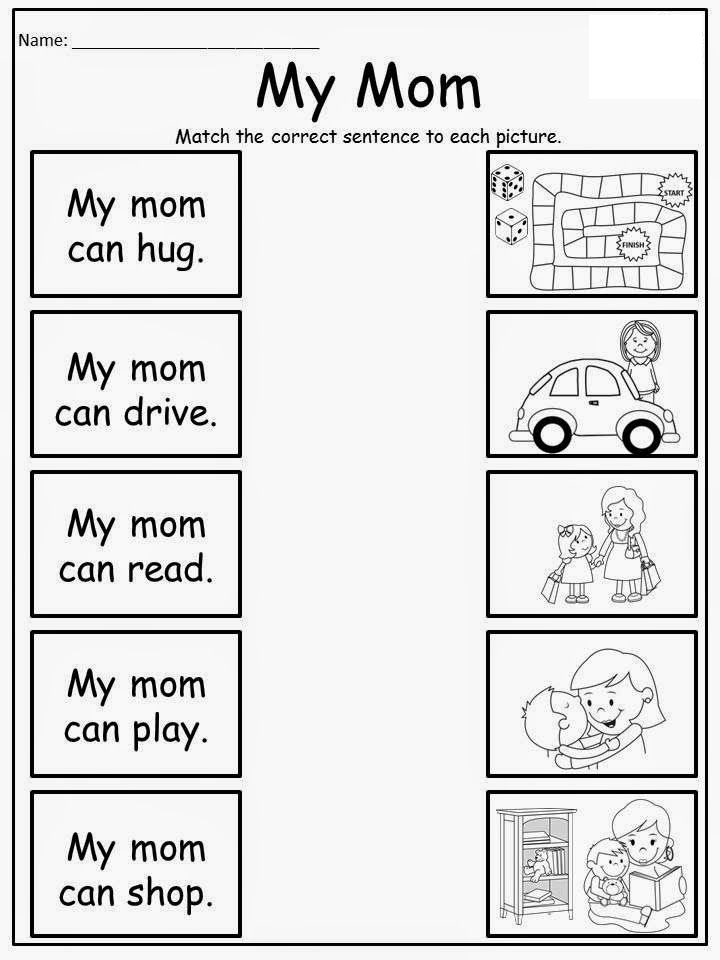 